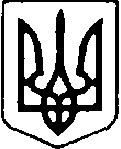 УКРАЇНАВОЛОДИМИР-ВОЛИНСЬКА МІСЬКА РАДА ВОЛИНСЬКОЇ ОБЛАСТІСЬОМЕ СКЛИКАННЯРІШЕННЯВід 21.12.2018 р. № 30/26м. Володимир-ВолинськийПро заслуховування звіту   постійної депутатської комісії з питань містобудування, житлово – комунального господарства,інфраструктури, комунальної власності,енергозбереження та земельних відносинКеруючись п. 11 ст. 26 Закону України «Про місцеве самоврядування в Україні», заслухавши  голову постійної депутатської комісії з питань містобудування, житлово – комунального господарства, інфраструктури, комунальної власності, енергозбереження та земельних відносин  Володимир – Волинської міської ради Цаль-Цалка Г.А. про роботу комісії в період з 1 січня 2018 року по 01 грудня  2018 року, міська радаВИРІШИЛА:Звіт постійної депутатської комісії з питань містобудування, житлово – комунального господарства, інфраструктури, комунальної власності, енергозбереження та земельних відносин  Володимир – Волинської міської ради взяти до відома.2. Контроль за виконанням даного рішення покласти на постійну депутатську комісію з питань законності і правопорядку, депутатської діяльності, регламенту, зв’язків громадськими організаціями та об’єднаннями громадян.Міський  голова                                                                            П.Д.Саганюк  Ліщук 35706